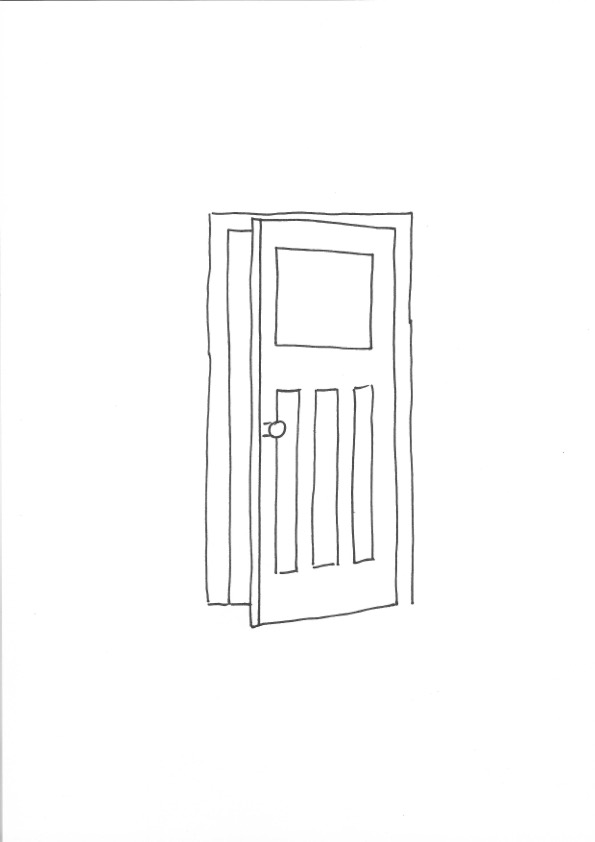 Wichtel Fensterbild TürAnja Schröderwww.basteln-und-dekorieren.de